阳光悦城售楼处提升改造工程招标文件招标单位：南通市城市更新建设有限公司代理机构：中诚工程建设管理（苏州）股份有限公司二〇二一年十月九日目  录第一章招标公告第二章投标人须知第三章项目需求第四章评审方法和程序合同主要条款合同授予第七章质疑提出和处理第八章投标文件组成及格式尊敬的投标人：欢迎参加本项目的招标。为了保证本次招标项目顺利进行，请在制作投标文件之前，仔细阅读本招标文件的各项条款，并按要求制作和递交投标文件。谢谢合作！第一章招标公告阳光悦城售楼处提升改造工程的潜在投标人应在“南通市保障房建设投资（集团）有限公司官网（http://www.ntftjt.com/）－公示公告”获取招标文件，并于2021年 10 月 20 日 14 点 0 分（北京时间）前提交投标文件。 一、项目基本情况项目名称：阳光悦城售楼处提升改造工程项目最高限价：本项目最高限价45万元（含税），最后报价超过最高限价的为无效报价，按照无效响应处理。服务期或交付使用期：合同签订后 40 天内完成设计、供货与安装，具体根据招标人要求的时间节点完成设计、供货及安装。项目需求：详见招标文件第三章。二、投标人的资格要求：1、具有独立承担民事责任的能力；具有良好的商业信誉和健全的财务会计制度；具有履行合同所必需的设备和专业技术能力；有依法缴纳税收和社会保障资金的良好记录；参加本次项目前三年内，在经营活动中没有重大违法记录。2、法定代表人为同一个人的两个及两个以上法人，母公司、全资子公司及其控股公司，都不得在同一招标项目相同标段中同时参加投标，一经发现，将视同围标处理。3、投标人须提供法人或者其他组织的营业执照等证明文件，自然人的身份证明。4、投标人法定代表人参加投标的，必须提供法定代表人身份证明及本人身份证复印件；非法定代表人参加投标的，必须提供法定代表人签字或盖章的授权委托书及被授权人本人的身份证复印件。（格式参见第八章）5、投标人须提供参与本次项目前三年内，在经营活动中没有重大违法记录的书面《无重大违法记录声明函》。（格式参见第八章）6、投标人须提供资格文件声明函（格式参见第八章）。7、本项目不接受任何形式的联合体投标。资格后审材料要求及格式详见本招标文件“第八章投标文件格式”中的资格后审材料要求部分。请投标人认真对照资格要求，如不符合要求，无意或故意参与投标的，所产生的一切后果由投标人承担。三、获取招标文件时间：2021年 10 月 9 日至2021年 10 月 19 日地点：南通市保障房建设投资（集团）有限公司官网（http://www.ntftjt.com/）方式：自行下载四、投标文件提交截止时间：2021年 10 月 20 日14点0分（北京时间）；逾时，代理机构将拒绝接受投标文件。地点：南通市崇川区恒隆国际A座1615会议室。五、开启时间：2021年 10 月 20 日14点0分（北京时间）地点：南通市崇川区恒隆国际A座1615会议室。六、公告期限自本公告发布之日起10个日历天。七、其他补充事宜1、保证金：人民币5000元（现金），保证金以现金的形式同投标投标文件一起递交，保证金单独密封，不要密封在投标文件中，在递交投标文件时单独交给代理机构检验。2、项目开标活动模式本项目采用现场开标模式，投标人递交纸质投标文件。3、对项目需求部分（投标人其他资格要求、项目需求、评分标准）的询问、质疑请向招标人提出，由招标人负责答复；对项目招标文件其它部分的询问请向代理机构提出。4、本项目评委评标费须由中标单位承担，具体金额以实际支出为准。 5、招标文件工本费300元/份，采用银行转账的形式提交（银行转账时备注工程名称，投标单位名称），无论投标人是否中标，工本费概不退还。提交投标文件时将银行打款凭证随投标文件带至参选现场交给工作人员。（打款账号信息如下：名称：南通市阳光项目建设有限公司，开户行及账号：建设银行南通分行 3205 0164 8636 0000 1888）七、凡对本次招标提出询问，请按以下方式联系。1.招标人信息名称：南通市城市更新建设有限公司联系人：王先生联系方式：0513-590011292.代理机构信息名 称：中诚工程建设管理（苏州）股份有限公司地址：南通市崇川区恒隆国际B座903室联系人：高丽联系方式：13773759775邮箱：544051261@qq.com第二章投标人须知一、说明1、本招标文件仅适用于中诚工程建设管理（苏州）股份有限公司组织的招标活动。2、招标活动及因本次招标产生的合同受中国法律制约和保护。3、招标文件的解释权属于中诚工程建设管理（苏州）股份有限公司。4、投标人下载招标文件后，应仔细检查招标文件的所有内容。如内容中有页码短缺、资格要求以及任何设置有不合理的条件对投标人实行差别待遇或者歧视待遇的，应在招标文件发布后的4日内，以书面形式向代理机构提出询问或疑问，未在规定的时间内提出询问或疑问的，视同理解并接受本招标文件的所有内容，因此引起的损失由投标人自负，而且投标人不得在招标活动结束后针对招标文件的所有内容提出质疑事项。非书面形式的不作为日后质疑提出的依据。5、投标人应认真审阅招标文件中所有的事项、格式、条款和规范要求等，如果投标人没有按照招标文件要求提交投标文件，或者投标文件没有对招标文件做出实质性响应，将被拒绝参与项目的投标。二、招标文件的澄清、修改、答疑1、代理机构有权对发出的招标文件进行必要的澄清、修改或补充。2、招标文件的澄清、修改、补充等内容均以书面明确的形式发布，并以南通市保障房建设投资（集团）有限公司官网（http://www.ntftjt.com/）－公示公告发布的信息为准。3、代理机构对招标文件的澄清、修改将构成招标文件的一部分，对投标人具有约束力。4、澄清或者修改的内容可能影响到投标文件编制的，代理机构将在提交投标文件接收截止之日5日前，发布澄清或者修改公告，不足5日的，当顺延提交投标文件接收截止时间。5、除非代理机构以书面的形式对招标文件作出澄清、修改及补充，投标人对涉及招标文件的任何推论、理解和结论所造成的结果，均由投标人自负。6、招标人视情组织答疑会。如有产生答疑且对招标文件内容有修改，代理机构将按照本须知有关规定，以补充通知（公告）的方式发出。三、招标项目涉及到的现场勘察1、招标文件所提供的项目相关数据仅做参考，根据自身需要，投标人可在招标文件递交之日前对有关现场和周围环境进行勘察，以获取编制投标文件和签署合同所需的信息。勘察现场所发生的费用由投标人自己承担。2、招标人向投标人提供的有关现场的资料和数据，是招标人现有的并认为能使投标人可利用的资料。招标人对投标人由此而做出的推论、理解和结论概不负责。3、经招标人允许，投标人可为勘察目的进入招标人的项目现场，但投标人不得因此使招标人承担有关的责任和蒙受损失。投标人应承担勘察现场的责任和风险。4、投标人应认真踏勘现场。在现场勘察时，熟悉供货及安装现场、现场周围交通道路等情况，以获得一切可能影响其投标的直接资料。投标人中标后，不得以不完全了解现场情况为理由而向招标人提出任何索赔的要求，对此招标人不承担任何责任并将不作任何答复与考虑。四、投标文件的编制及装订投标人按招标文件要求编写投标文件，并牢固装订成册。投标文件均需采用A4纸（图纸等除外），不允许使用活页夹、拉杆夹、文件夹、塑料方便式书脊（插入式或穿孔式）装订。投标文件不得行间插字、涂改、增删，如修改错漏处，须经投标文件签署人签字并加盖公章。五、投标文件的份数和签署1、投标文件由：①资格审查文件、②技术投标文件、③商务报价投标文件，共3部分组成（以下由文件序号代称）。2、投标文件均为一式三份，其中“正本”壹份和“副本”两份。3、在每份投标文件上要明确标注项目名称、对应的投标文件名称、投标人的全称、日期、“正本”、“副本”字样。“正本”和“副本”若有差异，概以“正本”为准。4、投标人可将投标文件正副本统一密封或分别密封，如正本和副本分别密封的，应在封袋上标明正、副本字样。5、投标文件中的所有“正本”，其正文内容须按招标文件要求由投标人法定代表人或被授权人签字（或盖章）并加盖单位公章。“副本”可复印，但须加盖单位公章。六、投标文件的密封及标记1、投标人须将本项目投标文件：①资格审查文件、②技术投标文件、③商务报价投标文件单独密封。2、密封后，应在每一密封的投标文件上明确标注项目名称、投标文件各自对应的名称、投标人的全称及日期。3、在边缝处加盖投标人公章或骑缝签字。【特别提醒】投标文件中的①和②的“正本”或“副本”中，均不得含有商务报价投标文件中报价表（报价单）内的任何项目价格，否则作无效投标处理。投标报价【特别提醒】本项目是货物设计、制造、包装、仓储、运输、安装及验收合格之前及保修期内备品备件发生的所有含税费用，还包含提供的伴随服务、售后服务费用以及支付给员工的工资和国家强制缴纳的各种社会保障资金等的“交钥匙”工程。本项目投标设备单价为固定价格、无论材料、人工、税费等价格在中标后至施工期间到完成安装验收交付时的上涨或下跌，设备单价不作任何调整。1、本项目不接受任何有选择的报价。2、投标报价均以人民币为报价的币种。3、投标报价表必须加盖单位公章且必须经法定代表人或被授权人签字或盖章。4、投标货物总价报价（固定总价报价）应包含下列费用：投标人应当按照项目需求进行总价和分项报价，列出全部货物及服务内容所需的所有费用，包括但不限于所投项目及设备、备品、备件和税费及包装、运至最终目的地的运输、保险、保管、现场安装、吊装、制作安装调试、技术支持与培训、售后服务与维保、其他费用（含进场后水电费、施工配合费、评委费等）及相关劳务支出、通过竣工验收并交付使用前设备的保管费等工作所发生的全部费用，以及投标人企业利润、税金和政策性文件规定及合同包含的所有风险、责任等，即招标物交付使用前的所有费用以及免保期内的服务费用等包含响应招标文件要求的所有各项应有费用。5、投标文件中报价表（开标一览表）内容与招标文件中内容明细不一致的，以报价表（开标一览表）为准；投标文件中涉及大写金额和小写金额不一致的，以大写金额为准；总价金额与按单价汇总金额不一致的，以单价金额计算结果为准；单价金额小数点有明显错位的，应以总价为准，并修改单价。6、投标投标人应详细阅读招标文件的全部内容，根据招标项目需求，准确制定相关工作方案等，必须对本招标项目全部进行报价，如有漏项，视同对本项目的优惠。不按招标文件的要求提供投标文件，导致报价无效，按无效标处理。7、本项目中标人的投标报价作为中标价。同时，中标人的中标单价在合同实施期间不因市场变化因素而变动。8、本项目的评委费由投标人支付，投标人自行考虑包含在投标报价内，不得单列。供货调整及结算方式如因招标人实际需求，招标数量发生变化，中标人须无条件满足招标人需求，确保供货质量并及时供货；结算时按招标人确认的实际供货量进行结算，综合单价不变。九、联合体参与投标不接受任何形式的联合体参与本项目的招标。十、投标文件及费用1、招标程序顺利进行后，除投标人的原件可退回外，其余所有的投标文件都将作为档案保存，不论中标与否，代理机构均不退回（未拆封的除外）。2、无论评标过程和结果如何，参加项目的投标人自行承担与本次项目投标有关的全部费用。十一、履约保证金1、本项目中标后的履约保证金为项目中标价的 10% 。2、中标人的履约保证金须在中标通知书发出3日内汇入招标人账户，中标人凭中标通知书、履约保证金缴纳凭证在中标通知书发出后15日内与招标人签订合同。超期或未有协商，则视为自动放弃中标资格。3、中标人在按要求保质保量地完成该项目合同并通过验收后，招标人凭中标人提交的申请，一次性无息退还该合同项目的履约保证金。4、由于中标人原因，在签订合同后出现不按合同履行的情况，招标人有权将履约保证金作为违约金，全额不予退还，同时招标人亦有权终止合同，中标人还须承担相应的法律赔偿责任。十二、未尽事宜参照《中华人民共和国招投标法》及其他有关法律法规的规定执行。第三章招标项目需求一、项目概况及招标范围1、项目概况本项目为阳光悦城售楼处提升改造工程2、招标范围项目需求的设备产品的规格、材质、数量、技术要求、设计和制造标准均为技术先进、产品优质的全新合格产品，并且是从设计、制造、包装、运输到招标人指定地点、负责安装、调试、验收直至最后交付使用及质保的完整性产品项目二、招标清单（阳光悦城售楼处包装物料清单）注：对直接涉及观感的部分材料投标单位应送小样报价。三、设备交货、安装调试服务1、产品交付安装：自定标后所有产品应于40日内完成定购或加工制作并送至招标人指定的地点负责安装、调试。2、发货到招标人指定地点时应先用函、电通告招标人。3、产品的外观、包装、运输应按国家规定或部颁标准执行，如因供方包装不当以及其它原因造成损坏或丢失，应由供方负一切责任。4、合同项目涉及到的产品设备交货时，外包装应完整无破损。四、质量要求1.中标人应保证货物是全新、未使用过的原装合格正品，并完全符合招标文件及本合同规定的质量、规格和性能的要求。2.中标产品的技术标准按国家标准执行，无国家标准的，按行业标准执行，无国家和行业标准的，按企业标准执行；但在招标文件中有特别要求的，按招标文件中规定的要求执行，并且符合相关法律、法规规定的要求。3.产品的包装，国家或行业主管部门有规定的，按规定执行。 4.中标人应保证提供的产品不得侵犯第三方专利权、商标权和工业设计权、版权等。否则，中标人应负全部责任，并承担由此引起的一切后果。5.中标人应保证其货物在正确安装、正常使用和保养条件下，在其使用寿命期内应具有满意的性能。6.中标人应采取必要的安全措施保证货物的运输及安装的安全，并承担货物的运输及安装过程中产生的风险。五、验收1.项目涉及到的货物由招标人组织有关部门进行专项验收；2.投标人所供货物在通过专项验收时，应对由于设计、工艺或材料的缺陷而发生的任何不足或故障负责，并承担由此引起的一切后果。3.招标人有权拒收未通过专项验收的货物，已供货物按合同货物单价的10%结算。4.验收合格的同时，投标人需提供质保书、保修证明等书面资料，并按国家制造和安装的标准要求检测验收，质保期自出具验收合格报告之日起算；5.如双方对验收结果有分歧，则以南通市技术监督局的检测结果为准，检验费由有过失的一方支付。6.中标人所供货物，可能由南通市质量技术监督局从中随机抽取1套进行全项检测，中标人承担因此涉及到的费用。7.对于检测不合格的，该批次货物无条件退货并退场。同时招标人认定为投标人自身的原因而导致的该结果，有权取消投标人的中标资格且解除合同。六、售后服务1、中标人为其制作的成品提供保修服务，保修期为中标人完成成品的交付、安装且经甲方验收合格之日起【12】个月。2、无论对招标项目产品的售后服务有无委托均不能免除投标人对招标项目产品所作出的售后服务承诺的一切责任。3、中标人负责安装、调试、配合招标人进行验收，并承担因此发生的一切费用。4、质保内免费提供设备的维修维护，包括非人为因素发生的设备修理、更换的费用。过质保期后应提供上门维修，维修费用只收取零部件成本费。七、其它1、鼓励提供高配置产品，技术参数性能为最低要求须满足。技术参数性能实质性响应高于招标文件要求的，需在投标文件中作出详细说明。2、投标人应明确竞标产品的制造商、产品品牌、型号、规格，并提供详细的技术参数及性能说明。3、投标人应认真对现场及其环境进行踏勘，对产品安装现场情况和影响施工的因素以及困难条件进行周密的勘察和研究，作出自己的判断结论和估价。中标后和签订合同时及安装改造过程中，中标人均不得以不了解现场情况为由，提出任何形式增加本项目安装的造价要求，安装时因场地问题引起的成本费用增加，均由中标人自行承担，结算时不予调整。4、项目设备供货及安装包含所有产品的材料费、制作费、运输到指定地点的装运费用（含装卸力资）、现场接进出水源、电源的费用、施工配合费及辅助材料费、垃圾清运费。5、中标人须完成与所供产品相关的上下水、电气等安装，相关材料费、辅材费、安装费、税金等包含在投标报价之中。6、项目需求清单中未曾反映的工程量，请自行考虑在报价内，中标后不再作任何更改及费用的增加，但必须保证项目安装改造的正常进行，由此产生的额外费用视作赠送。7、投标人需按照项目需求列表中所有产品清单数量严谨报价，不得缺项、漏项，凡缺项、漏项的视作赠送。第四章评审方法和程序一、评标小组组成1、依法成立评标委员会，成员人数为3人或以上单数。2、投标人的法定代表人或被委托授权人须持身份证准时参加投标会。二、评标小组的职责评标小组负责具体的评审事务，并履行以下职责：1、审查投标文件是否符合招标文件的要求，并做出评价；2、可以要求投标人对投标文件内的有关事项做出解释或澄清；3、推荐中标候选人或按次序排列的中标候选人名单；4、评标小组成员应当履行下列义务：（1）遵纪守法，客观、公正、廉洁地履行职责；（2）评标小组成员应当按照客观、公正、审慎的原则，根据招标文件规定的评审程序、评审方法和评审标准进行独立评审。（3）评标小组成员应当遵守评审工作纪律，不得泄露评审情况和评审中获悉的商业秘密，对个人的评审意见承担法律责任；（4）评审程序中的有关记录由评标小组成员签名，存档备查。（5）评标小组成员在评审过程中发现投标人有行贿、提供虚假材料或者串通等违法行为的，应当及时向财政部门报告。（6）评标小组成员在评审过程中受到非法干涉的，应当及时向有关部门举报。（7）评标小组成员有义务及责任配合招标人答复投标人提出的质疑，配合有关部门的投诉处理和监督检查工作。5、在投标文件的评审、澄清、评价和比较以及授予合同的过程中，投标人对招标人和评标小组成员有施加影响的任何行为，都将取消其中标资格。三、开标1、招标代理机构主持开标并记录，及时处理投标人代表提出的询问或者回避申请。2、投标人不足3家的不得开标。四、评审原则及方法1、评审程序：资格符合性评审→技术标评审→商务标评审→确定中标候选人2、本项目采用  综合评分法  ，即指投标文件满足本项目招标文件全部实质性要求，且按照评审因素的量化指标，经评审后得分最高的投标人推荐为中标人的评标方法。3、评标委员会成员：对符合资格的投标人的投标文件进行符合性审查，以确定其是否满足招标文件的实质性要求；按照招标文件中规定的评标方法和标准，对符合性审查合格的投标文件进行技术和商务评估，综合比较与评价。4、评标委员会严格按照招标文件规定的要求、条件、评分标准，对投标人所提供的完整计划标的物的科学性、可行性、产品质量、服务质量的保证及承诺等实质性响应内容进行比较评价。5、对投标文件的评审判定，只依据投标文件内容本身，不依靠开标后任何外来证明文件。6、本次项目技术标和价格标评审总分值为100分。评审因素比重如下：（1）“技术标分值”占总分值的比重为 70%（权重）  （取小数点后二位）；（2）“价格标分值”占总分值的比重为  30%（权重）  （取小数点后二位）；7、评标委员会评委独立对每个进入打分程序的有效投标人的投标文件技术部分以打分的形式进行评审和评价（计算结果均四舍五入保留两位小数）。8、当评标委员会评委为5人以上的，技术分是在去掉一个最高分和一个最低分后均算而成，当评委少于5人（含5人）时，技术分按算术平均值计算，分值小数点后保留两位。9、开启投标人的商务报价标，现场唱标后由投标人代表签名确认。10、投标人的价格标评审得分直接计算取得，并与其技术标得分相加为该投标人的综合得分（保留小数点后2位）。11、评审后的综合得分相同的，按投标报价由低到高顺序排列。综合得分且投标报价相同的并列，综合得分排序并列第一的，按技术标优劣顺序排列。12、评标结果按投标文件满足招标文件全部实质性要求，且按照评审因素的量化指标评审综合得分最高的投标人，排名第一的确定为中标人，出具评审报告并将结果通知所有投标人。五、评审因素（一）技术标评分（70分）注：评分标准里涉及的所有证明材料需提供原件备查，如评标委员会核查原件，投标人未提供的，后果自负。（二）商务报价响应评分：（30分）1、本次项目最高限价：45万元，高于限价的作无效标处理。2、本次招标价格分采用最低价优先法计算，即取满足招标文件要求且投标价格的最低报价为评标基准价，其对应的分值为30分（基准分）；其他投标单位的价格分统一按如下公式计算：投标报价得分=(评标基准价／投标报价)×报价权值30%×100，结果四舍五入后保留两位小数。若在中标结果公示期间，第一中标候选人被查实存在影响中标结果的违法违规行为等情形，不符合中标条件的，招标人可以按照评标委员会提出的中标候选人名单排序依次确定其他中标候选人为中标人，也可以依法重新招标。（三）评标时评委对评标细则若有争议，由评标委员会评委集体讨论确定，并对未尽情况有最终解释权。（四）对落标的投标人不做落标原因的解释。六、出现下列情形之一的，作无效投标处理：1、未按照招标文件的规定提交投标保证金的；2、投标文件未按招标文件要求签署、盖章的；3、不具备招标文件中规定的资格要求的；4、报价超过招标文件中规定的招标限价的；5、投标文件含有招标人不能接受的附加条件的；6、法律、法规和招标文件规定的其他无效情形。七、有下列情形之一的，视为投标人串通投标，其投标无效1、不同投标人的投标文件由同一单位或者个人编制；2、不同投标人委托同一单位或者个人办理投标事宜；3、不同投标人的投标文件载明的项目管理成员或者联系人员为同一人；4、不同投标人的投标文件异常一致或者投标报价呈规律性差异；5、不同投标人的投标文件相互混装；6、不同投标人的投标保证金从同一单位或者个人的账户转出。八、出现下列情形之一的，作废标处理：1、出现影响招标公正的违法违规行为的；2、所有投标人报价超出招标最高限价的；3、因重大变故，招标任务被取消的；4、评标委员会依据法律法规可以认定为废标的其他情况。九、中标通知1、开标结束后，招标人自中标人确定之日起2个工作日内在指定媒体上公告中标结果。2、中标公告期限为3日，期限结束后向中标人发出《中标通知书》。3、《中标通知书》一经发出，即具有法律效力。招标人、中标人依法承担法律责任。第五章合同主要条款委托方：（以下简称“甲方”）联系地址：电话：：受托方：：（以下简称“乙方”）联系地址：电话：就甲方委托乙方制作等事宜，双方经友好协商，特订立本合同，以资共同遵守：第一条 制作内容及要求1、制作内容：详见清单2、制作要求：详见清单及甲方要求3、制作周期：40天  （含节假日）           4、交付地点：乙方负责将成品运至南通市崇川区任港路（阳光悦城售楼处）。5、乙方将成品运抵交付地点当日，乙方应通知甲方对成品进行验收。6、安装：乙方按下述第（1）种方式负责成品安装事宜：（1）成品需乙方进行现场安装，乙方应在甲方规定时间内安装完毕，并通知甲方进行验收。（2）成品无需乙方进行现场安装。7、乙方交付、安装的成品经甲方验收不合格的，乙方应立即进行整改直至验收合格并承担相应费用，整改时间计入制作周期，若因此造成制作周期延误的，乙方应按本合同约定承担违约责任。第二条 合同金额及支付方式1、本合同金额（含税）总计（人民币，下同），不含税价格为（￥），增值税为（￥）。本合同金额包括制作费、运费、装卸费、安装费、税费等乙方为履行本合同项下义务所需的一切费用。制作费用清单详见附件。若因项目现场需要，甲方需增减制作数量的，合同总价按实际供货安装数量进行结算。2、付款条件：乙方完成本合同约定成品的交付、安装且通过甲方验收，双方对实际费用进行结算确认之日起30个工作日内甲方向乙方支付合同价的【80】%；经结算审计后付至审计金额的95%；保修期满后30个工作日内付清余款。3、甲方通过银行转账方式将上述款项汇入乙方指定的下述账户：开户名称：开户银行：银行帐号：4、在甲方每次付款前，乙方应至少提前【30】个工作日提供等额增值税专用发票（发票类型：增值税专用发票 ，税率：    %），否则甲方有权拒绝支付相应款项。若乙方发票不符合税法规定或税务机构认定标准，乙方应承担相应法律责任，且乙方须赔偿甲方所有税款及产生的罚款、滞纳金等损失。5、如遇国家税率政策调整，合同不含税价格不予调整，增值税税额按照合同不含税价款根据实际执行税率计算；同时，甲乙双方应严格按照税收法律法规的相关规定，自行承担各自的纳税义务及本合同项下的税费。第三条 保修责任1、乙方为其制作的成品提供保修服务，保修期为乙方完成成品的交付、安装且经甲方验收合格之日起【12】个月。2、保修期内成品出现质量问题，乙方应在接到甲方通知后【24】小时上门维修、更换。如果乙方逾期上门维修、更换，则乙方应向甲方支付违约金【10000】/次元 ，同时甲方有权自行或委托第三方维修、更换，费用由乙方承担，上述违约金及第三方费用从保修款中扣除。如果保修款不足支付前述违约金及第三方费用，甲方有权对乙方进行追偿。第四条 双方权利义务1、在乙方制作过程中，如甲方要求停止制作，应及时通知乙方，乙方未开始制作的，应退还甲方预付款。乙方已开始制作的，对乙方依合同已完成的工作量，甲方据实结算，预付款可以冲抵结算费用。2、由于甲方的原因中途变更工作要求的，造成乙方需重新制作或者返工等工作量的变化，因增加工作量而产生的费用由双方另行协商解决。3、在制作过程中，甲方有权对乙方进行监督检查。甲方有权对乙方制作错误之处提出修改意见，乙方应当按照修改意见进行修改。4、在甲方接收并验收合格之前，由乙方负责成品的保管。非因甲方原因导致成品在乙方保护期间发生污染、损坏、失窃的，由乙方负责自行予以修复、更换并承担相应费用。5、甲方在成品投入使用后发现存在质量问题或隐蔽瑕疵的，甲方仍有权要求乙方在甲方规定的时间内更换。6、乙方负责制作、安装、保修过程中的安全工作，对出现的人身损害或财产损失承担法律责任，因此造成甲方经济损失的，乙方应承担全部赔偿责任。第五条 知识产权和保密条款	    1、甲方享有乙方依本合同所完成的成果和其他经甲方确认的设计稿件以及产品的知识产权。未经甲方事先书面同意，乙方不得将上述相关的任何资料用于未经甲方同意的任何场合，也不得允许第三方使用或转让给第三方。    2、乙方应保证在制作中使用非甲方提供的素材不侵犯第三方知识产权等合法权益，否则乙方应承担全部责任，若给甲方造成损失（包括但不限于为处理第三方诉甲方的案件甲方所支付的诉讼费、赔偿费、律师费、差旅费、执行费、名誉损失费等），乙方还应负责赔偿。3、双方应对在本合同履行过程中获知的对方的商业秘密、资料负有保密义务。在未取得另一方书面同意的情况下，不得向任何第三方披露或公开。在本合同有效期内及终止后，本保密条款仍具有法律效力。4、本条并不因本合同的解除、终止、撤销而失效。第六条  违约责任    1、若甲方无正当理由逾期支付本合同约定费用且经乙方书面催告后【30】日仍未付款的，则自第【31】日起，甲方应按逾期付款金额日万分之一向乙方支付违约金。2、若乙方未按合同约定时间完成成品的交付、安装，则每逾期一日，乙方应按合同总价的千分之一向甲方支付违约金，逾期超过15日，除前述日违约金外，乙方还应按合同总价的20％向甲方支付违约金，同时甲方有权解除合同。3、乙方违反本合同约定的其他义务，经甲方指出后【5】日内仍未完成整改的，乙方应按合同总价的20％向甲方支付违约金，同时甲方有权解除合同。4、乙方应向甲方支付的违约金、赔偿金等费用，甲方有权直接从应付给乙方的费用中扣除。应付剩余款项不足以抵扣，甲方有权向乙方继续追偿。5、合同中的各项违约责任条款相互独立，违约金可累计计算。甲乙双方同意放弃根据《民法典》第五百八十一条请求法院或者仲裁机构减少违约金的权利。第七条 附则1、双方联系地址以本合同载明的地址为准，双方按照该地址寄发函件，自函件寄发之日起第五日视为送达。双方地址如有变更，应于变更后3天内通知对方，如因地址有误造成相关文件无法送达，应由变更方承担全部责任。2、 双方如因本合同的订立、履行或解释发生任何争议，应进行友好协商；协商不成时，任何一方均可向甲方所在地的人民法院提起诉讼。3、 本合同自双方盖章之日起生效，本合同壹式陆份，甲方叁份，乙方叁份，均具有同等法律效力。4、以下文件作为本合同附件，是本合同不可分割的组成部分：附件一：廉洁经营承诺书                       附件二：制作安装费用清单                       （以下无正文）甲   方：                   乙  方：          日   期：                  日   期：附件一：廉洁经营承诺书南通市城市更新建设有限公司：为了贯彻诚实守信、廉洁守法、互利双赢的原则，保障双方合法权益不受损害，本公司特就合同磋商谈判和合同履行做以下承诺：本公司承诺依法履行合同，不向贵公司员工或其亲属、朋友以及其他有特定关系的人员实施任何形式的商业贿赂（行贿行为包括但不限于以下四种）。1、金钱方式：包括但不限于现金，银行卡、有价证券如购物卡、提货单、娱乐场所会员卡、打折卡、代币券。2、消费方式：包括但不限于娱乐消费、旅游、考察等形式的消费。3、实物方式：包括但不限于赠送或借予家电、设备、器材、汽车、住房等实物。4、其他任何方式：包括但不限于各种回扣、手续费、好处、赌博活动等任何形式。如违反以上承诺我司愿意承担相应的刑事责任和民事责任，同时贵公司可采取以下措施：1、要求我司按行贿涉及金额10倍支付违约金；2、解除合同或没收我司履约保证金或暂停支付我司进度款项。如因此造成贵公司损失，应当承担赔偿责任，赔偿金额为因实施上述行为给贵公司造成损失额（包括直接损失和预期损失）的三十倍。如本公司知悉贵公司员工有故意刁难或任何不公正行为，及向本公司索要财物、推荐材料供应商、劳务班组或其他不正当利益，本公司有义务将情况及时通知贵公司相关部门。本承诺书为双方签订之合作合同/协议/订单的附件，为合同不可分割的一部分。                   承诺人（盖章）：       法定代表人（签字）：                                             年 月 日附件二：阳光悦城售楼处包装物料清单第六章合同授予一、中标人的履约保证金须在中标通知书发出3日内汇入招标人账户，中标人凭中标通知书及履约保证金缴费证明15日内与招标人签订合同。本合同一式陆份，招标人、投标人各执叁份。所签合同不得对招标文件作实质性修改。招标人不得向中标投标人提出不合理的要求作为签订合同的条件，不得与中标人私下订立背离招标文件实质性内容的协议。二、招标人按合同约定积极配合中标人履约，中标人履约到位后，请以书面形式向招标人提出验收申请，招标人接到申请后原则上在5个工作日内及时组织相关专业技术人员，必要时邀请质检等部门共同参与验收，并出具验收报告，验收合格的原则上15个工作日内支付相应款项。三、招标人故意推迟项目验收时间的，与中标人串通或要求中标人通过减少货物数量或降低服务标准的，在履行合同中采取更改配置、调换物品等手段的，要求中标人出具虚假发票或任意更改销售发票的，谋取不正当利益的，承担相应的法律责任。四、中标人出现违约情形，应当及时纠正或补偿；造成损失的，按合同约定追究违约责任；发现有假冒、伪劣、走私产品、商业贿赂等违法情形的，应由招标人移交工商、质监、公安等行政执法部门依法查处。五、不响应付款方式的，视同投标文件无效，按无效投标文件处理。六、付款方式详见招标文件第五章。第七章质疑提出和处理1、质疑必须是直接参加本次招投标活动的当事人。2、取得招标文件的投标人应根据招标文件第二章 “投标人须知”中“第一条第4款”的约定提出质疑。投标文件接收截止后未进行投标登记的投标人，不能就投标文件接收截止后的招标过程、中标结果提出质疑。在招标过程中，凡主持人或评标委员会明确提出须由投标人确认的事项，投标人当场无异议的，事后不得提出质疑、投诉。3、提出质疑时，必须坚持“谁主张，谁举证”、“实事求是”的原则，不能臆测。属于须由法定部门调查、侦查或先行作出相关认定的事项，质疑人应当依法申请具有法定职权的部门查清、认定，并将相关结果提供给招标人、招标代理机构。招标人、招标代理机构不具有法定调查、认定的权限。4、对本次招投标有质疑的，须实名制以书面形式提出，不得进行匿名、虚假、恶意质疑。质疑人应在质疑有效期内以书面形式提出《质疑函》。《质疑函》内容应包括质疑事项、主要内容、事实依据、适应法规条款、佐证材料等。质疑人应保证其提出的质疑内容及相关佐证材料的真实性及来源的合法性，并承担相应的法律责任。对不能提供相关佐证材料的、涉及商业秘密的、非书面形式的、非送达的、匿名的《质疑函》将不予受理，视作无效质疑。相关佐证材料要具备客观性、关联性、合法性，无法查实的（如宣传册、媒体报道、猜测、推理等）不能作为佐证材料。招标人、招标代理机构不负责搜集相关佐证材料等工作。二、《质疑函》的受理和回复1、《质疑函》须由质疑人的法定代表人或参加本次招标授权人送达招标人。2、对符合提出质疑要求的，招标人签收并出具《质疑受理通知书》并在7个工作日内以书面形式答复质疑人。在处理过程中，发现需要质疑人进一步补充相关佐证材料的，请质疑人在规定的时间内提供，质疑答复时间相应顺延。质疑人不能按时提供相关佐证材料的，视同放弃质疑。3、对不符合提出质疑要求的《质疑函》，出具《质疑退回通知书》并提出相关补充材料要求，质疑人未在规定时间内提供补充佐证材料的，视同放弃质疑。4、招标人负责将质疑人提交的质疑相关材料提供给相关专家或评标委员会审核，并将审核意见回复质疑人。必要时，可向被质疑投标人（以下称被质疑人）转发《质疑函》及相关佐证材料。被质疑人应当在要求的时间日期内，以书面形式作出说明回复，并提交相关证据。被质疑人在规定时间内，无正当理由未提交相关证据的，视同放弃说明权利，认可被质疑事项。5、因质疑情况复杂，组织论证或审查时间较长的，招标人以书面形式通知质疑人，可适当延长质疑回复处理时间。三、质疑处理1、质疑成立的处理。招标人终止招标，并建议有关部门给相关当事人予以处理。2、质疑不成立的处理：（1）质疑人书面《申请撤回质疑函》。（2）质疑人在规定的时间内不配合进行质疑调查处理的，按自动撤回《质疑函》处理。（3）质疑人不按《质疑函》格式就提出质疑的，视情列入不良投标人名单。（4）质疑人不能提供相关佐证材料的，招标人已指出，质疑人仍然坚持提出质疑的，质疑人虽提供了相关佐证材料，但不能证明其质疑成立的，招标人请质疑人补充相关佐证材料，仍不能证明其质疑成立的，列入不良投标人名单。（5）对明显有违背事实的、经相关专家或评委认定无依据的、经其他投标人举证无依据的质疑，列入不良投标人名单。（6）质疑人承担使用虚假材料或恶意方式质疑的法律责任。四、无佐证材料的举报作违约处理投标人不得进行不提供相关佐证材料向有关部门的举报，否则对其在1至3年内禁入招标人的招标活动。无法查实的如宣传册、媒体报道、猜测、推理等，不作为相关佐证材料。五、投诉的提出质疑人对招标人的答复不满意或者招标人未在规定的时间内做出答复的，可以在答复期满后15个工作日内向招标人的上级主管部门投诉。六、投诉不成立的作违约处理投标人进行质疑后，招标人回复质疑不成立，投标人仍进行投诉的，并最终投诉不成立的，对其在1至3年内禁入招标人的招标活动。七、质疑、举报、投诉不成立的等相关情况《质疑函》、《质疑回复函》，质疑、举报、投诉不成立的等相关情况，视情在省市、国家级等相关媒体予以披露。虞蹇第八章投标文件组成及格式投标文件由资格审查文件、技术投标文件、商务报价投标文件三部分组成。本次招标采用资格后审方式，投标人须将资格审查文件作为投标文件组成部分，按招标文件要求装订密封后一起递交。一、资格审查文件（单独装订密封）1、须提供法人或者其他组织的营业执照等证明文件，自然人的身份证明。2、投标人法定代表人参加投标的，必须提供法定代表人身份证明及本人身份证复印件；非法定代表人参加投标的，必须提供法定代表人签字或盖章的授权委托书及被授权人本人的身份证复印件。（格式参见第八章）3、投标人须提供参与本次项目前三年内，在经营活动中没有重大违法记录的书面《无重大违法记录声明函》。（格式参见第八章）4、投标人须提供资格文件声明函（格式参见第八章）。5、本项目不接受任何形式的联合体投标。以上材料中的复印件均须加盖投标单位公章。二、技术投标文件（单独装订密封）（1）投标响应函（格式参见第八章）（2）投标人一般情况表（格式参见第八章）（3）评标办法中所涉及的事项需提供的所有资料（具体详见第四章评审方法和程序五、评审因素）。（4）评分办法中未涉及的事项，投标人认为需要提交的其他资料。注：为方便评委评审，请投标人按评标办法中所涉及的事项顺序进行编制，可以补充相关材料；特别提醒：“资格审查文件”、“技术投标文件”所须提供的材料（须加盖投标单位公章）按招标文件要求装订，密封，递交。“资格审查文件”、“技术投标文件”所涉及的相关原件请带至开标现场备查，未携带原件的或因携带原件不全者不作为废标，但由此引起的后果由投标人自负。三、商务报价投标文件（单独装订密封）（1）投标报价总表（格式参见第八章）；（2）投标报价明细表。附件：1、法定代表人身份证明南通市城市更新建设有限公司：我公司法定代表人参加贵单位组织的（项目名称)项目的招标活动，全权代表我公司处理招标的有关事宜。附：法定代表人情况：姓名：          性别：           年龄：            职务：身份证号码：手机：                       传真： 单位名称（公章）             法定代表人（签字或盖章）年  月  日               年  月  日法定代表人身份证复印件（粘贴此处）注:参加投标时法定代表人将身份证原件带至开标现场备查。2、授权委托书南通市城市更新建设有限公司：兹授权（被授权人的姓名）代表我公司参加（项目名称)项目的招标活动，全权处理一切与该项目招标有关的事务。其在办理上述事宜过程中所签署的所有文件我公司均予以承认。被授权人无转委托权，特此委托。附：被授权人情况：姓名：          性别：             年龄：            职务：身份证号码：手机：              传真： 单位名称（公章）                 法定代表人（签字或盖章）年    月    日                 年    月    日法定代表人身份证复印件（粘贴此处）被授权人身份证复印件（粘贴此处）注:如为被授权人参加投标时，须将身份证原件带至开标现场备查。3、无重大违法记录声明南通市城市更新建设有限公司：我单位（投标人名称）郑重声明：参加本项目前3年内在经营活动中（在下划线上如实填写：有或没有）重大违法记录。声明人：（公章）                                      年   月   日4、关于资格文件的声明函南通市城市更新建设有限公司：本公司愿就由贵单位组织实施的 （招标项目名称)招标活动进行投标。本公司所提交的投标文件中所有关于投标资格的文件、证明和陈述均是真实的、准确的。若与真实情况不符，本公司愿意承担由此而产生的一切后果。				（投标投标人）法定代表人（签字或盖章）：（投标投标人）公章：年	月	  日5、投标响应函（格式不得变动）南通市城市更新建设有限公司：依据贵单位委托代理机构组织的  （项目名称)项目的邀请，我方授权（姓名）（职务）为全权代表参加该项目的磋投标工作，全权处理本次招标的有关事宜。同时，我公司声明如下：1、同意并接受招标文件的各项要求，遵守招标文件中的各项规定，按招标文件的要求提供报价。2、我公司已经详细阅读了招标文件的全部内容，我方已完全清晰理解招标文件的要求，不存在任何含糊不清和误解之处，同意放弃对招标文件所表述的内容提出异议和质疑的权利。3、我公司已毫无保留地向贵方提供一切所需的证明材料。4、我公司承诺在本次投标文件中提供的一切文件，无论是原件还是复印件均真实有效，绝无任何虚假、伪造和夸大的成份。否则，愿承担相应的后果和法律责任。5、一旦中标，我方承诺无正当理由拒绝签订合同，将被贵方取消中标资格，同意贵方将投标保证金作为违约金全额不予退还的处理。6、一旦中标，我方将根据招标文件的规定，严格履行合同规定的责任和义务，并保证在招标文件中规定的时间期限内完成合同项目。投标单位：（加盖公章）法定代表人或被授权人：（签字或盖章）年   月   日6、投标人一般情况表投标单位：（盖章）法定代表人或被授权人（签字或盖章）：日期：7、投标报价总表投标单位（盖章）：法定代表人或被授权人（签字或盖章）：年     月     日注：1、本表式，不得自行改动。8、投标报价明细表项目名称：注：本项目为固定总价报价，结算不作调整。投标人应当按照项目需求进行总价和分项报价，列出全部货物及服务内容所需的所有费用，包括但不限于所投项目及设备、备品、备件和税费及包装、运至最终目的地的运输、保险、保管、现场安装、吊装、制作安装调试、技术支持与培训、售后服务与维保、其他费用（含进场后水电费、施工配合费、评委费等）及相关劳务支出、通过竣工验收并交付使用前设备的保管费等工作所发生的全部费用，以及投标人企业利润、税金和政策性文件规定及合同包含的所有风险、责任等，即招标物交付使用前的所有费用以及免保期内的服务费用等包含响应招标文件要求的所有各项应有费用。所有价格均以人民币作为货币单位填写及计算。4. 该表格式仅作参考，投标人的详细报价表格式可自定。。投 标 人（公章）：授权委托人（签字或盖章）：日    期：2021年   月    日点位序号名称规格材质尺寸单位数量单价工艺及备注图例备注一、户外包装1楼顶（楼面）发光字不锈钢冲孔发光字1500*1500mm*4个字平方9内容（阳光悦城）：1.2mm不锈钢烤金色漆冲孔发光字，9mm三源彩白光灯珠，20mm孔距，镀锌方管钢架固定安装乙方自行现场勘查主电源至楼顶距离，费用需考虑到报价中。字体需乙方深化设计，标注具体材质及安装工艺，投标时需提供物料清单。一、户外包装2雨棚发光字不锈钢冲孔发光字700*700mm*4个字米2.8内容（营销中心）：1.2mm不锈钢烤金色漆冲孔发光字，9mm三源彩白光灯珠，20mm孔距，镀锌方管钢架固定安装。乙方自行现场勘查主电源至楼顶距离，费用需考虑到报价中。字体需乙方深化设计，标注具体材质及安装工艺，投标时需提供物料清单。一、户外包装3外场水池金属字不锈钢折弯立体字字：500*500mm*4个字；米2内容（阳光悦城）：1.2mm不锈钢折弯立体字，字厚100mm；底座：不锈钢方管钢架外包1.2mm不锈钢玻璃胶、夹钩固定安装。乙方自行设计深化，表述材质工艺投，标时需提供物料清单。一、户外包装3外场水池金属字不锈钢折弯立体字底座：3500长*400宽*100厚mm米3.5内容（阳光悦城）：1.2mm不锈钢折弯立体字，字厚100mm；底座：不锈钢方管钢架外包1.2mm不锈钢玻璃胶、夹钩固定安装。乙方自行设计深化，表述材质工艺投，标时需提供物料清单。一、户外包装4户外美陈布置6000*2400mm项1乙方自行设计深化，表述材质工艺，最终以发包人确认为准一、户外包装5入口棕榈树树枝修剪+仿真绿植补充仿真树叶+底座仿真草皮树叶：每棵10片；底座：2550*2550mm项1入口水池边上的树木一、户外包装6树木亮化小米灯缠绕棵10树木亮化包金布；亮灯时间自动设置晚17点至凌晨4点电源的接入需承包人现场自行勘察，引入线及时控开关投标人一并报价一、户外包装7原有花坛花替换20个圆形花坛直径800mm年1存活率高；耐寒草花、年常开花、最终品种以发包人认为为准一、户外包装8停车位规划热熔漆含反光珠个7规划停车位线、及停车就位挡板（最终按照实际数量为准；含地锁）线宽200mm,厚度1mm,挡车器及车位锁质保一年以上一、户外包装9入口大门防撞条替换磨砂膜UV大门：900mm*2条；1500mm*4条；560mm*4条；630mm*4条；二楼西：900mm*8条；1400mm*1条；700mm*2条；850mm*2条；二楼东：900mm*12条；850mm*1条；1400mm*1条；700mm*2条项1镂空磨砂贴一楼：阳光悦城；二楼：公司名称。字体演绎及logo设计由投标人自行设计深化；二、室内包装10判客台项1金属烤漆乙方自行设计深化，表述材质工艺，投标时需提供物料清单二、室内包装11LED屏P2.5规格，单块模组尺寸320×160mm4160*2400MM块1含骨架制作、安装，显示屏安装、调试，包边、电源线及接入，配电箱、线路遮盖要求品牌：海佳彩亮、澄通光电、强力巨彩二、室内包装12屏体两边包宣传画面钢结构+喷绘布2740*6400mm*2面首次画面需乙方建议并附效果图二、室内包装13接待台制作项1销售前台（满足4个人的工位）乙方进行方案设计深化，表述材质工艺，投标时需提供物料清单；方案参与本次招标技术标评选；商务标仅考虑设计相关费用；二、室内包装14接待台背景墙硬包更换（5350+5670）*3270mm项1乙方自行设计深化，表述材质工艺二、室内包装15接待台拆隔断，补地板项1深化方案和展示效果图，此项作为技术标评分项；方案参与本次招标技术标评选；商务标仅考虑设计相关费用；二、室内包装16水吧背景墙硬包更换3570*3270mm+1600*3270mm+5930*450mm项1乙方自行设计深化，表述材质工艺投，标时需提供物料清单。二、室内包装17水吧台整体提升优化（含灯光），修补地板项1乙方自行设计深化，表述材质工艺投，标时需提供物料清单。二、室内包装18水吧隔断玻璃20mm厚钢化玻璃955mm*365mm*14块块14二、室内包装19大会议墙面墙面标语6000*2500mm乙方自行设计深化，表述材质工艺投，标时需提供物料清单。二、室内包装20小会议室空白墙面布置5110*3000mm乙方自行设计深化，表述材质工艺投，标时需提供物料清单。二、室内包装21品牌馆项1基础+面板烤漆+发光字（最终按照实际价格为准)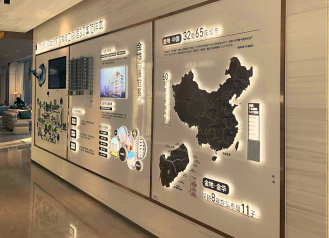 不含此次商务标报价范围中，但是需要提供品牌馆的设计深化方案作为技术标的评分项二、室内包装22二楼连廊装饰内容：2面党建2面廉政西边：南面5630*2380mm；北面5800*2380mm；东边：南面5630*2380mm；北面5800*2380mm；项1亚克力材质/党建文化内容乙方自行设计深化，表述材质工艺投标时需提供物料清单。二、室内包装23换灯公共区域更换源灯（LED中性光）双斗胆灯70个；单斗胆灯20个；75筒灯200个；灯带260米；灯带头50个；贴片灯180米项1替换和维修原些不亮和暗沉筒灯、射灯、轨道灯品牌要求：雷士；斗胆灯光源，参数要求：≥12w;75筒灯≥4W;灯带、贴片灯60珠/m;三、导视系统24岗亭开放式+遮阳伞个1镀锌板切割烤漆+丝网印刷+户外防雨伞布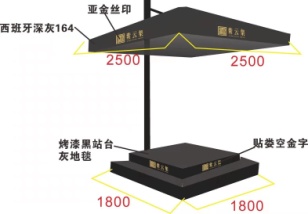 三、导视系统25道旗个8定制项目logo乙方自行设计深化，表述材质工艺投，标时需提供物料清单，最终款式以发包人确认为准。三、导视系统26营销中心导视牌制作安装常规尺寸高度不低于1.5M个1定制项目logo乙方自行设计深化，表述材质工艺投，最终款式以发包人确认为准。三、导视系统27玻璃展架个4定制项目logo乙方自行设计深化，表述材质工艺投，最终款式以发包人确认为准。三、导视系统28资料架个4定制项目logo乙方自行设计深化，表述材质工艺投，最终款式以发包人确认为准。三、导视系统29A字牌正在维修2个；小心路滑2个；专用车位7个个10定制项目logo乙方自行设计深化，表述材质工艺投，最终款式以发包人确认为准。三、导视系统30入口地毯圆型地毯，定制logo直径2840mm个2户外定制异型丝绒地毯；需现场复核尺寸乙方自行设计深化，表述材质工艺投，最终款式以发包人确认为准。三、导视系统31合同架个1定制项目logo乙方自行设计深化，表述材质工艺投，最终款式以发包人确认为准。三、导视系统32室内外垃圾桶个10定制项目logo乙方自行设计深化，表述材质工艺投，最终款式以发包人确认为准。三、导视系统33雨伞架个2定制项目logo乙方自行设计深化，表述材质工艺投，最终款式以发包人确认为准。三、导视系统34门牌个21定制项目logo乙方自行设计深化，表述材质工艺投，最终款式以发包人确认为准。三、导视系统35吊牌个4定制项目logo乙方自行设计深化，表述材质工艺投，最终款式以发包人确认为准。三、导视系统36名片架个1定制项目logo乙方自行设计深化，表述材质工艺投，最终款式以发包人确认为准。三、导视系统37温馨提示牌小心台阶6个；请勿嬉水4个；有电，请注意安全10个个20定制项目logo乙方自行设计深化，表述材质工艺投，最终款式以发包人确认为准。三、导视系统38门，锁一楼所有门锁的检修个4三、导视系统39洗手间门牌一楼洗手间门检修翻新个4定制项目logo乙方自行设计深化，表述材质工艺投，最终款式以发包人确认为准。三、导视系统40卫生间洗护用品、香氛、托盘、绿植摆件间441沙盘底座设计风格并附图尺寸：6.1M*5.37M项142阳光悦城logo设计项目案名logo项1乙方自行深化设计并附图阐述设计理念43成品保护及垃圾清运项144小计45税%46总计序号评审项目满分分值评分因素1综合实力和资质认证5分供应商具有有效期内的设计制作类等级广告企业资质，得2分；本次改造涉及到城管相关事项独立承诺无偿办理审批手续，得3分；提供相关证书复印件加盖公章，不提供不得分。2类似业绩3分供应商自2017年1月1日以来承担过类似售楼处包装业绩的，有一项得1分，最高得3分。（时间以合同签订时间为准，同时提供合同及竣工验收证明资料复印件加盖公章）3实施方案50分1.设计方案主题设计明确，构思理念新颖；方案对规划、成果把握到位，展览充分，重点突出；展区设计功能分区合理，处理精致；设计方案主题设计较明确，构思理念较新颖；方案对规划、成果把握较到位，展示较充分，重点较突出；展区设计功能分区较合理，处理较精致的得15-25分；一般得1-14分；没有不得分。由评委酌情打分。（备注：售楼处整体视觉VI呈现、一楼“阳光悦城”二楼“城市更新”腰线设计演绎、美陈和水吧改造的展示、设计阳光悦城项目的logo并阐述设计理念）2.效果图设计方案表现总体符合设计要求，展示方案内容准确、完整、有创新，处理精致；效果图设计方案表现总体较符合设计要求，展示方案内容较准确、较完整、较有创新的15-25分；一般得1-14分；没有不得分。由评委酌情打分。（备注：项目案名阳光悦城字体演绎深化、品牌馆的设计方案呈现、销控台，销售接待室整体设计含效果图演示、沙盘底座风格的设计并附图）4设计演示12分供应商需将设计方案制作成PPT或者其他能够演示的文稿，供应商先根据演示文稿对各自设计方案进行陈述（不得超过15分钟），评标委员会可对其方案提出相应问题（5分钟）提问。评委根据对设计方案陈述和答辩情况综合打分。设计方案演示文稿及陈述答辩完整、新颖合理、贴合设计主题，设计方案演示文稿及陈述答辩较完整、较新颖合理的得6-12分，一般得1-5分。无演示的不得分。企业名称总部地址分支机构当地代表处地址电话联系人联系人传真电子邮件电子邮件注册地注册年份注册年份资质等级公司具备的相关资质等级及相应的证书号（请附有关证书的复印件）公司具备的相关资质等级及相应的证书号（请附有关证书的复印件）公司具备的相关资质等级及相应的证书号（请附有关证书的复印件）公司具备的相关资质等级及相应的证书号（请附有关证书的复印件）公司具备的相关资质等级及相应的证书号（请附有关证书的复印件）公司具备的相关资质等级及相应的证书号（请附有关证书的复印件）公司具备的相关资质等级及相应的证书号（请附有关证书的复印件）公司具备的相关资质等级及相应的证书号（请附有关证书的复印件）质量管理体系公司（是否通过，何种）质量保证体系认证（如通过请附相关在有效期内的证书复印件）公司（是否通过，何种）质量保证体系认证（如通过请附相关在有效期内的证书复印件）公司（是否通过，何种）质量保证体系认证（如通过请附相关在有效期内的证书复印件）公司（是否通过，何种）质量保证体系认证（如通过请附相关在有效期内的证书复印件）公司（是否通过，何种）质量保证体系认证（如通过请附相关在有效期内的证书复印件）公司（是否通过，何种）质量保证体系认证（如通过请附相关在有效期内的证书复印件）公司（是否通过，何种）质量保证体系认证（如通过请附相关在有效期内的证书复印件）公司（是否通过，何种）质量保证体系认证（如通过请附相关在有效期内的证书复印件）项目负责人年龄年龄性别职务职称执业资格执业资格经营范围营业执照载明：1.2.3.………………………营业执照载明：1.2.3.………………………营业执照载明：1.2.3.………………………营业执照载明：1.2.3.………………………营业执照载明：1.2.3.………………………营业执照载明：1.2.3.………………………营业执照载明：1.2.3.………………………营业执照载明：1.2.3.………………………从事类似相关项目的经历及年数从事类似相关项目的经历及年数其他认为有必要提供的内容，可自行添加其他认为有必要提供的内容，可自行添加项目名称投标报价总计￥元，人民币大写：             。点位序号名称规格材质尺寸单位数量单价工艺及备注图例备注一、户外包装1楼顶（楼面）发光字不锈钢冲孔发光字1500*1500mm*4个字平方9内容（阳光悦城）：1.2mm不锈钢烤金色漆冲孔发光字，9mm三源彩白光灯珠，20mm孔距，镀锌方管钢架固定安装乙方自行现场勘查主电源至楼顶距离，费用需考虑到报价中。字体需乙方深化设计，标注具体材质及安装工艺，投标时需提供物料清单。一、户外包装2雨棚发光字不锈钢冲孔发光字700*700mm*4个字米2.8内容（营销中心）：1.2mm不锈钢烤金色漆冲孔发光字，9mm三源彩白光灯珠，20mm孔距，镀锌方管钢架固定安装。乙方自行现场勘查主电源至楼顶距离，费用需考虑到报价中。字体需乙方深化设计，标注具体材质及安装工艺，投标时需提供物料清单。一、户外包装3外场水池金属字不锈钢折弯立体字字：500*500mm*4个字；米2内容（阳光悦城）：1.2mm不锈钢折弯立体字，字厚100mm；底座：不锈钢方管钢架外包1.2mm不锈钢玻璃胶、夹钩固定安装。乙方自行设计深化，表述材质工艺投，标时需提供物料清单。一、户外包装3外场水池金属字不锈钢折弯立体字底座：3500长*400宽*100厚mm米3.5内容（阳光悦城）：1.2mm不锈钢折弯立体字，字厚100mm；底座：不锈钢方管钢架外包1.2mm不锈钢玻璃胶、夹钩固定安装。乙方自行设计深化，表述材质工艺投，标时需提供物料清单。一、户外包装4户外美陈布置6000*2400mm项1乙方自行设计深化，表述材质工艺，最终以发包人确认为准一、户外包装5入口棕榈树树枝修剪+仿真绿植补充仿真树叶+底座仿真草皮树叶：每棵10片；底座：2550*2550mm项1入口水池边上的树木一、户外包装6树木亮化小米灯缠绕棵10树木亮化包金布；亮灯时间自动设置晚17点至凌晨4点电源的接入需承包人现场自行勘察，引入线及时控开关投标人一并报价一、户外包装7原有花坛花替换20个圆形花坛直径800mm年1存活率高；耐寒草花、年常开花、最终品种以发包人认为为准一、户外包装8停车位规划热熔漆含反光珠个7规划停车位线、及停车就位挡板（最终按照实际数量为准；含地锁）线宽200mm,厚度1mm,挡车器及车位锁质保一年以上一、户外包装9入口大门防撞条替换磨砂膜UV大门：900mm*2条；1500mm*4条；560mm*4条；630mm*4条；二楼西：900mm*8条；1400mm*1条；700mm*2条；850mm*2条；二楼东：900mm*12条；850mm*1条；1400mm*1条；700mm*2条项1镂空磨砂贴一楼：阳光悦城；二楼：公司名称。字体演绎及logo设计由投标人自行设计深化；二、室内包装10判客台项1金属烤漆乙方自行设计深化，表述材质工艺，投标时需提供物料清单二、室内包装11LED屏P2.5规格，单块模组尺寸320×160mm4160*2400MM块1含骨架制作、安装，显示屏安装、调试，包边、电源线及接入，配电箱、线路遮盖要求品牌：海佳彩亮、澄通光电、强力巨彩二、室内包装12屏体两边包宣传画面钢结构+喷绘布2740*6400mm*2面首次画面需乙方建议并附效果图二、室内包装13接待台制作项1销售前台（满足4个人的工位）乙方进行方案设计深化，表述材质工艺，投标时需提供物料清单；方案参与本次招标技术标评选；商务标仅考虑设计相关费用；二、室内包装14接待台背景墙硬包更换（5350+5670）*3270mm项1乙方自行设计深化，表述材质工艺二、室内包装15接待台拆隔断，补地板项1深化方案和展示效果图，此项作为技术标评分项；方案参与本次招标技术标评选；商务标仅考虑设计相关费用；二、室内包装16水吧背景墙硬包更换3570*3270mm+1600*3270mm+5930*450mm项1乙方自行设计深化，表述材质工艺投，标时需提供物料清单。二、室内包装17水吧台整体提升优化（含灯光），修补地板项1乙方自行设计深化，表述材质工艺投，标时需提供物料清单。二、室内包装18水吧隔断玻璃20mm厚钢化玻璃955mm*365mm*14块块14二、室内包装19大会议墙面墙面标语6000*2500mm乙方自行设计深化，表述材质工艺投，标时需提供物料清单。二、室内包装20小会议室空白墙面布置5110*3000mm乙方自行设计深化，表述材质工艺投，标时需提供物料清单。二、室内包装21品牌馆项1基础+面板烤漆+发光字（最终按照实际价格为准)不含此次商务标报价范围中，但是需要提供品牌馆的设计深化方案作为技术标的评分项二、室内包装22二楼连廊装饰内容：2面党建2面廉政西边：南面5630*2380mm；北面5800*2380mm；东边：南面5630*2380mm；北面5800*2380mm；项1亚克力材质/党建文化内容乙方自行设计深化，表述材质工艺投标时需提供物料清单。二、室内包装23换灯公共区域更换源灯（LED中性光）双斗胆灯70个；单斗胆灯20个；75筒灯200个；灯带260米；灯带头50个；贴片灯180米项1替换和维修原些不亮和暗沉筒灯、射灯、轨道灯品牌要求：雷士；斗胆灯光源，参数要求：≥12w;75筒灯≥4W;灯带、贴片灯60珠/m;三、导视系统24岗亭开放式+遮阳伞个1镀锌板切割烤漆+丝网印刷+户外防雨伞布三、导视系统25道旗个8定制项目logo乙方自行设计深化，表述材质工艺投，标时需提供物料清单，最终款式以发包人确认为准。三、导视系统26营销中心导视牌制作安装常规尺寸高度不低于1.5M个1定制项目logo乙方自行设计深化，表述材质工艺投，最终款式以发包人确认为准。三、导视系统27玻璃展架个4定制项目logo乙方自行设计深化，表述材质工艺投，最终款式以发包人确认为准。三、导视系统28资料架个4定制项目logo乙方自行设计深化，表述材质工艺投，最终款式以发包人确认为准。三、导视系统29A字牌正在维修2个；小心路滑2个；专用车位7个个10定制项目logo乙方自行设计深化，表述材质工艺投，最终款式以发包人确认为准。三、导视系统30入口地毯圆型地毯，定制logo直径2840mm个2户外定制异型丝绒地毯；需现场复核尺寸乙方自行设计深化，表述材质工艺投，最终款式以发包人确认为准。三、导视系统31合同架个1定制项目logo乙方自行设计深化，表述材质工艺投，最终款式以发包人确认为准。三、导视系统32室内外垃圾桶个10定制项目logo乙方自行设计深化，表述材质工艺投，最终款式以发包人确认为准。三、导视系统33雨伞架个2定制项目logo乙方自行设计深化，表述材质工艺投，最终款式以发包人确认为准。三、导视系统34门牌个21定制项目logo乙方自行设计深化，表述材质工艺投，最终款式以发包人确认为准。三、导视系统35吊牌个4定制项目logo乙方自行设计深化，表述材质工艺投，最终款式以发包人确认为准。三、导视系统36名片架个1定制项目logo乙方自行设计深化，表述材质工艺投，最终款式以发包人确认为准。三、导视系统37温馨提示牌小心台阶6个；请勿嬉水4个；有电，请注意安全10个个20定制项目logo乙方自行设计深化，表述材质工艺投，最终款式以发包人确认为准。三、导视系统38门，锁一楼所有门锁的检修个4三、导视系统39洗手间门牌一楼洗手间门检修翻新个4定制项目logo乙方自行设计深化，表述材质工艺投，最终款式以发包人确认为准。三、导视系统40卫生间洗护用品、香氛、托盘、绿植摆件间441沙盘底座设计风格并附图尺寸：6.1M*5.37M项142阳光悦城logo设计项目案名logo项1乙方自行深化设计并附图阐述设计理念43成品保护及垃圾清运项144小计45税%46总计